2026 Holidays for Guam 2026 2026 2026 2026 2026 2026 2026GuamGuamGuamGuamGuamGuamGuamGuamGuamGuamGuamGuamGuamGuamGuamJanuaryJanuaryJanuaryJanuaryJanuaryJanuaryJanuaryFebruaryFebruaryFebruaryFebruaryFebruaryFebruaryFebruaryMarchMarchMarchMarchMarchMarchMarchMoTuWeThFrSaSuMoTuWeThFrSaSuMoTuWeThFrSaSu123411567891011234567823456781213141516171891011121314159101112131415192021222324251617181920212216171819202122262728293031232425262728232425262728293031AprilAprilAprilAprilAprilAprilAprilMayMayMayMayMayMayMayJuneJuneJuneJuneJuneJuneJuneMoTuWeThFrSaSuMoTuWeThFrSaSuMoTuWeThFrSaSu12345123123456767891011124567891089101112131413141516171819111213141516171516171819202120212223242526181920212223242223242526272827282930252627282930312930JulyJulyJulyJulyJulyJulyJulyAugustAugustAugustAugustAugustAugustAugustSeptemberSeptemberSeptemberSeptemberSeptemberSeptemberSeptemberMoTuWeThFrSaSuMoTuWeThFrSaSuMoTuWeThFrSaSu1234512123456678910111234567897891011121313141516171819101112131415161415161718192020212223242526171819202122232122232425262727282930312425262728293028293031OctoberOctoberOctoberOctoberOctoberOctoberOctoberNovemberNovemberNovemberNovemberNovemberNovemberNovemberDecemberDecemberDecemberDecemberDecemberDecemberDecemberMoTuWeThFrSaSuMoTuWeThFrSaSuMoTuWeThFrSaSu1234112345656789101123456787891011121312131415161718910111213141514151617181920192021222324251617181920212221222324252627262728293031232425262728292829303130Jan 1	New Year’s DayJan 19	Martin Luther King Jr. DayFeb 14	Valentine’s DayMar 2	Guam History and Chamorro Heritage DayApr 3	Good FridayApr 5	Easter SundayApr 15	Tax DayApr 22	Administrative Professionals DayMay 10	Mother’s Day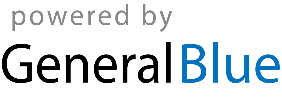 May 25	Memorial DayJun 19	JuneteenthJun 21	Father’s DayJul 3	Independence Day (substitute day)Jul 4	Independence DayJul 21	Liberation DaySep 7	Labour DayOct 12	Columbus DayOct 31	HalloweenNov 2	All Souls’ DayNov 11	Veterans DayNov 26	Thanksgiving DayNov 27	Day after Thanksgiving DayDec 8	Our Lady of Camarin DayDec 24	Christmas EveDec 25	Christmas DayDec 31	New Year’s Eve